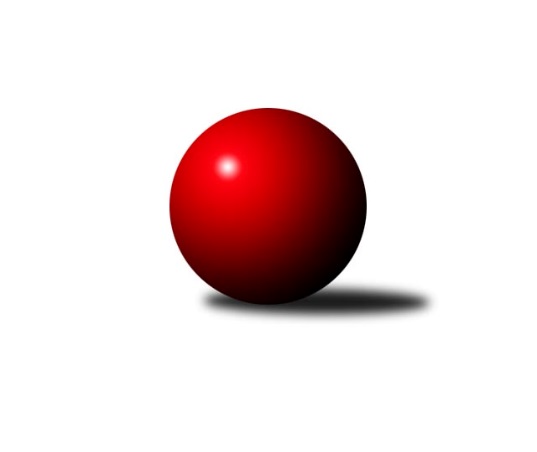 Č.14Ročník 2013/2014	11.5.2024 1. KLM 2013/2014Statistika 14. kolaTabulka družstev:		družstvo	záp	výh	rem	proh	skore	sety	průměr	body	plné	dorážka	chyby	1.	TJ Sokol Husovice	14	11	1	2	80.5 : 31.5 	(198.0 : 138.0)	3462	23	2252	1211	9.9	2.	KK Slavoj Praha	14	9	1	4	69.0 : 43.0 	(180.5 : 155.5)	3439	19	2236	1203	11.3	3.	KK Moravská Slávia Brno ˝A˝	14	9	0	5	62.0 : 50.0 	(175.0 : 161.0)	3389	18	2229	1160	14.3	4.	SKK Rokycany	14	8	1	5	68.5 : 43.5 	(193.5 : 142.5)	3422	17	2232	1190	12.1	5.	TJ Sokol KARE Luhačovice˝A˝	14	8	1	5	65.0 : 47.0 	(187.0 : 149.0)	3428	17	2265	1163	15.7	6.	SKK  Náchod	14	6	3	5	59.5 : 52.5 	(177.0 : 159.0)	3422	15	2248	1173	11.5	7.	TJ Sokol Kolín	14	7	0	7	58.0 : 54.0 	(164.0 : 172.0)	3381	14	2237	1144	15.9	8.	TJ Valašské Meziříčí	14	6	1	7	48.5 : 63.5 	(159.0 : 177.0)	3396	13	2221	1175	14.7	9.	TJ Jiskra Kovářská	14	6	0	8	49.0 : 63.0 	(152.0 : 184.0)	3344	12	2208	1136	18.2	10.	TJ Třebíč	14	4	1	9	43.5 : 68.5 	(142.5 : 193.5)	3330	9	2210	1119	16.4	11.	TJ Centropen Dačice	14	3	1	10	41.0 : 71.0 	(155.5 : 180.5)	3313	7	2189	1124	16.9	12.	TJ Spartak Přerov˝A˝	14	2	0	12	27.5 : 84.5 	(132.0 : 204.0)	3356	4	2222	1134	18.6Tabulka doma:		družstvo	záp	výh	rem	proh	skore	sety	průměr	body	maximum	minimum	1.	TJ Sokol Husovice	7	7	0	0	48.0 : 8.0 	(113.5 : 54.5)	3493	14	3631	3431	2.	KK Moravská Slávia Brno ˝A˝	7	7	0	0	43.0 : 13.0 	(110.5 : 57.5)	3613	14	3739	3522	3.	SKK Rokycany	7	6	1	0	45.0 : 11.0 	(114.0 : 54.0)	3559	13	3676	3450	4.	SKK  Náchod	7	5	2	0	39.5 : 16.5 	(100.0 : 68.0)	3571	12	3641	3519	5.	KK Slavoj Praha	7	6	0	1	39.5 : 16.5 	(96.5 : 71.5)	3389	12	3441	3358	6.	TJ Sokol Kolín	7	6	0	1	39.5 : 16.5 	(90.0 : 78.0)	3403	12	3457	3318	7.	TJ Sokol KARE Luhačovice˝A˝	7	6	0	1	38.0 : 18.0 	(103.5 : 64.5)	3512	12	3684	3413	8.	TJ Valašské Meziříčí	7	4	1	2	29.5 : 26.5 	(84.0 : 84.0)	3456	9	3539	3314	9.	TJ Třebíč	7	4	0	3	30.5 : 25.5 	(86.0 : 82.0)	3360	8	3469	3294	10.	TJ Jiskra Kovářská	7	3	0	4	25.0 : 31.0 	(77.0 : 91.0)	3316	6	3439	3192	11.	TJ Centropen Dačice	7	2	1	4	25.0 : 31.0 	(84.5 : 83.5)	3338	5	3464	3233	12.	TJ Spartak Přerov˝A˝	7	1	0	6	16.0 : 40.0 	(72.5 : 95.5)	3368	2	3484	3275Tabulka venku:		družstvo	záp	výh	rem	proh	skore	sety	průměr	body	maximum	minimum	1.	TJ Sokol Husovice	7	4	1	2	32.5 : 23.5 	(84.5 : 83.5)	3458	9	3581	3369	2.	KK Slavoj Praha	7	3	1	3	29.5 : 26.5 	(84.0 : 84.0)	3446	7	3588	3350	3.	TJ Jiskra Kovářská	7	3	0	4	24.0 : 32.0 	(75.0 : 93.0)	3348	6	3457	3180	4.	TJ Sokol KARE Luhačovice˝A˝	7	2	1	4	27.0 : 29.0 	(83.5 : 84.5)	3416	5	3493	3274	5.	SKK Rokycany	7	2	0	5	23.5 : 32.5 	(79.5 : 88.5)	3402	4	3573	3313	6.	TJ Valašské Meziříčí	7	2	0	5	19.0 : 37.0 	(75.0 : 93.0)	3388	4	3465	3280	7.	KK Moravská Slávia Brno ˝A˝	7	2	0	5	19.0 : 37.0 	(64.5 : 103.5)	3357	4	3442	3281	8.	SKK  Náchod	7	1	1	5	20.0 : 36.0 	(77.0 : 91.0)	3400	3	3604	3291	9.	TJ Sokol Kolín	7	1	0	6	18.5 : 37.5 	(74.0 : 94.0)	3378	2	3456	3296	10.	TJ Centropen Dačice	7	1	0	6	16.0 : 40.0 	(71.0 : 97.0)	3309	2	3400	3213	11.	TJ Spartak Přerov˝A˝	7	1	0	6	11.5 : 44.5 	(59.5 : 108.5)	3354	2	3494	3199	12.	TJ Třebíč	7	0	1	6	13.0 : 43.0 	(56.5 : 111.5)	3325	1	3488	3210Tabulka podzimní části:		družstvo	záp	výh	rem	proh	skore	sety	průměr	body	doma	venku	1.	TJ Sokol Husovice	11	9	1	1	64.5 : 23.5 	(158.0 : 106.0)	3434	19 	6 	0 	0 	3 	1 	1	2.	KK Slavoj Praha	11	7	1	3	54.0 : 34.0 	(141.0 : 123.0)	3458	15 	5 	0 	1 	2 	1 	2	3.	KK Moravská Slávia Brno ˝A˝	11	7	0	4	50.0 : 38.0 	(138.5 : 125.5)	3382	14 	5 	0 	0 	2 	0 	4	4.	SKK Rokycany	11	6	1	4	54.5 : 33.5 	(152.5 : 111.5)	3415	13 	5 	1 	0 	1 	0 	4	5.	TJ Sokol KARE Luhačovice˝A˝	11	6	1	4	49.0 : 39.0 	(147.0 : 117.0)	3443	13 	5 	0 	1 	1 	1 	3	6.	TJ Valašské Meziříčí	11	6	1	4	42.5 : 45.5 	(129.5 : 134.5)	3399	13 	4 	1 	1 	2 	0 	3	7.	SKK  Náchod	11	4	3	4	44.5 : 43.5 	(137.5 : 126.5)	3432	11 	3 	2 	0 	1 	1 	4	8.	TJ Sokol Kolín	11	5	0	6	45.0 : 43.0 	(125.5 : 138.5)	3391	10 	4 	0 	1 	1 	0 	5	9.	TJ Jiskra Kovářská	11	5	0	6	41.0 : 47.0 	(121.5 : 142.5)	3369	10 	2 	0 	3 	3 	0 	3	10.	TJ Třebíč	11	3	1	7	34.5 : 53.5 	(113.5 : 150.5)	3341	7 	3 	0 	2 	0 	1 	5	11.	TJ Spartak Přerov˝A˝	11	2	0	9	20.5 : 67.5 	(101.5 : 162.5)	3357	4 	1 	0 	4 	1 	0 	5	12.	TJ Centropen Dačice	11	1	1	9	28.0 : 60.0 	(118.0 : 146.0)	3331	3 	1 	1 	4 	0 	0 	5Tabulka jarní části:		družstvo	záp	výh	rem	proh	skore	sety	průměr	body	doma	venku	1.	TJ Sokol Husovice	3	2	0	1	16.0 : 8.0 	(40.0 : 32.0)	3518	4 	1 	0 	0 	1 	0 	1 	2.	TJ Sokol KARE Luhačovice˝A˝	3	2	0	1	16.0 : 8.0 	(40.0 : 32.0)	3425	4 	1 	0 	0 	1 	0 	1 	3.	SKK  Náchod	3	2	0	1	15.0 : 9.0 	(39.5 : 32.5)	3465	4 	2 	0 	0 	0 	0 	1 	4.	KK Slavoj Praha	3	2	0	1	15.0 : 9.0 	(39.5 : 32.5)	3381	4 	1 	0 	0 	1 	0 	1 	5.	SKK Rokycany	3	2	0	1	14.0 : 10.0 	(41.0 : 31.0)	3465	4 	1 	0 	0 	1 	0 	1 	6.	TJ Sokol Kolín	3	2	0	1	13.0 : 11.0 	(38.5 : 33.5)	3352	4 	2 	0 	0 	0 	0 	1 	7.	TJ Centropen Dačice	3	2	0	1	13.0 : 11.0 	(37.5 : 34.5)	3301	4 	1 	0 	0 	1 	0 	1 	8.	KK Moravská Slávia Brno ˝A˝	3	2	0	1	12.0 : 12.0 	(36.5 : 35.5)	3524	4 	2 	0 	0 	0 	0 	1 	9.	TJ Třebíč	3	1	0	2	9.0 : 15.0 	(29.0 : 43.0)	3288	2 	1 	0 	1 	0 	0 	1 	10.	TJ Jiskra Kovářská	3	1	0	2	8.0 : 16.0 	(30.5 : 41.5)	3234	2 	1 	0 	1 	0 	0 	1 	11.	TJ Spartak Přerov˝A˝	3	0	0	3	7.0 : 17.0 	(30.5 : 41.5)	3367	0 	0 	0 	2 	0 	0 	1 	12.	TJ Valašské Meziříčí	3	0	0	3	6.0 : 18.0 	(29.5 : 42.5)	3410	0 	0 	0 	1 	0 	0 	2 Zisk bodů pro družstvo:		jméno hráče	družstvo	body	zápasy	v %	dílčí body	sety	v %	1.	Zdeněk Vymazal 	TJ Sokol Husovice 	13	/	14	(93%)	45	/	56	(80%)	2.	Jiří Mrlík 	TJ Sokol KARE Luhačovice˝A˝ 	13	/	14	(93%)	39.5	/	56	(71%)	3.	Filip Dejda 	TJ Sokol Kolín  	11.5	/	14	(82%)	35.5	/	56	(63%)	4.	Dušan Ryba 	TJ Sokol Husovice 	11	/	13	(85%)	32.5	/	52	(63%)	5.	Zdeněk Gartus 	KK Slavoj Praha 	11	/	14	(79%)	40.5	/	56	(72%)	6.	Rostislav Gorecký 	TJ Sokol KARE Luhačovice˝A˝ 	11	/	14	(79%)	39.5	/	56	(71%)	7.	Radim Metelka 	TJ Valašské Meziříčí 	11	/	14	(79%)	34	/	56	(61%)	8.	Jiří Radil 	TJ Sokol Husovice 	10.5	/	13	(81%)	30	/	52	(58%)	9.	Pavel Honsa 	SKK Rokycany 	10	/	13	(77%)	35.5	/	52	(68%)	10.	Martin Kovář 	SKK  Náchod 	10	/	13	(77%)	32.5	/	52	(63%)	11.	Michal Markus 	TJ Sokol KARE Luhačovice˝A˝ 	10	/	14	(71%)	34.5	/	56	(62%)	12.	Václav Mazur 	TJ Spartak Přerov˝A˝ 	10	/	14	(71%)	34.5	/	56	(62%)	13.	Jan Endršt 	SKK Rokycany 	10	/	14	(71%)	33	/	56	(59%)	14.	Martin Švorba 	TJ Sokol Kolín  	9	/	12	(75%)	30.5	/	48	(64%)	15.	Jiří Hetych ml.	SKK  Náchod 	9	/	13	(69%)	35.5	/	52	(68%)	16.	Robert Pevný 	TJ Třebíč 	9	/	13	(69%)	31	/	52	(60%)	17.	Vlastimil Zeman ml. ml.	TJ Jiskra Kovářská 	9	/	13	(69%)	30	/	52	(58%)	18.	Kamil Nestrojil 	TJ Třebíč 	9	/	13	(69%)	30	/	52	(58%)	19.	Anton Stašák 	KK Slavoj Praha 	9	/	13	(69%)	30	/	52	(58%)	20.	Pavel Palian 	KK Moravská Slávia Brno ˝A˝ 	8	/	11	(73%)	26.5	/	44	(60%)	21.	Libor Škoula 	TJ Sokol Husovice 	8	/	12	(67%)	25.5	/	48	(53%)	22.	Jiří Axman ml. ml.	TJ Sokol Husovice 	8	/	14	(57%)	31.5	/	56	(56%)	23.	David Junek 	TJ Jiskra Kovářská 	8	/	14	(57%)	29.5	/	56	(53%)	24.	Roman Weiss 	TJ Sokol Kolín  	8	/	14	(57%)	29.5	/	56	(53%)	25.	Vojtěch Špelina 	SKK Rokycany 	8	/	14	(57%)	29	/	56	(52%)	26.	Milan Kabelka 	TJ Centropen Dačice 	8	/	14	(57%)	28	/	56	(50%)	27.	Jiří Bartoníček 	KK Slavoj Praha 	7.5	/	9	(83%)	21	/	36	(58%)	28.	Petr Pavlík 	KK Slavoj Praha 	7.5	/	12	(63%)	22	/	48	(46%)	29.	Michal Pytlík 	SKK Rokycany 	7.5	/	13	(58%)	31	/	52	(60%)	30.	Martin Fűrst 	SKK Rokycany 	7	/	9	(78%)	25	/	36	(69%)	31.	Petr Žahourek 	TJ Centropen Dačice 	7	/	11	(64%)	25.5	/	44	(58%)	32.	Michal Šimek 	TJ Sokol Husovice 	7	/	12	(58%)	26.5	/	48	(55%)	33.	Petr Mika 	KK Moravská Slávia Brno ˝A˝ 	7	/	13	(54%)	28	/	52	(54%)	34.	Martin Pejčoch 	TJ Jiskra Kovářská 	7	/	13	(54%)	27	/	52	(52%)	35.	Milan Blecha 	TJ Centropen Dačice 	7	/	14	(50%)	34	/	56	(61%)	36.	Roman Straka 	SKK  Náchod 	6.5	/	13	(50%)	29	/	52	(56%)	37.	Ladislav Urban 	SKK Rokycany 	6	/	10	(60%)	20	/	40	(50%)	38.	Milan Klika 	KK Moravská Slávia Brno ˝A˝ 	6	/	11	(55%)	25	/	44	(57%)	39.	Zdeněk Vránek 	KK Moravská Slávia Brno ˝A˝ 	6	/	11	(55%)	23.5	/	44	(53%)	40.	Petr Holý 	SKK  Náchod 	6	/	13	(46%)	22.5	/	52	(43%)	41.	Václav Rypel 	TJ Třebíč 	5.5	/	14	(39%)	22	/	56	(39%)	42.	Miroslav Milan 	KK Moravská Slávia Brno ˝A˝ 	5	/	6	(83%)	19	/	24	(79%)	43.	Pavel Kubálek 	TJ Sokol KARE Luhačovice˝A˝ 	5	/	9	(56%)	21.5	/	36	(60%)	44.	Stanislav Březina 	KK Slavoj Praha 	5	/	11	(45%)	23.5	/	44	(53%)	45.	Vladimír Výrek 	TJ Valašské Meziříčí 	5	/	11	(45%)	23.5	/	44	(53%)	46.	Martin Kozel st.	KK Slavoj Praha 	5	/	11	(45%)	22.5	/	44	(51%)	47.	Zdeněk Říha 	SKK  Náchod 	5	/	11	(45%)	17.5	/	44	(40%)	48.	Jan Pelák 	TJ Sokol Kolín  	5	/	12	(42%)	25	/	48	(52%)	49.	Tomáš Cabák 	TJ Valašské Meziříčí 	5	/	13	(38%)	27	/	52	(52%)	50.	Daniel Neumann 	SKK  Náchod 	5	/	13	(38%)	25.5	/	52	(49%)	51.	Radek Polách 	TJ Sokol KARE Luhačovice˝A˝ 	5	/	13	(38%)	22	/	52	(42%)	52.	Ondřej Topič 	TJ Spartak Přerov˝A˝ 	5	/	14	(36%)	25.5	/	56	(46%)	53.	Lukáš Doubrava 	TJ Jiskra Kovářská 	5	/	14	(36%)	24.5	/	56	(44%)	54.	Petr Dobeš ml.	TJ Třebíč 	5	/	14	(36%)	23	/	56	(41%)	55.	Vlastimil Bělíček 	TJ Valašské Meziříčí 	4.5	/	12	(38%)	23.5	/	48	(49%)	56.	Štěpán Večerka 	KK Moravská Slávia Brno ˝A˝ 	4	/	7	(57%)	14.5	/	28	(52%)	57.	Jiří Němec 	TJ Sokol Kolín  	4	/	8	(50%)	12	/	32	(38%)	58.	Václav Zajíc 	TJ Centropen Dačice 	4	/	9	(44%)	18	/	36	(50%)	59.	Evžen Valtr 	KK Slavoj Praha 	4	/	9	(44%)	17	/	36	(47%)	60.	Vlastimil Zeman st. 	TJ Jiskra Kovářská 	4	/	9	(44%)	15	/	36	(42%)	61.	Pavel Antoš 	KK Moravská Slávia Brno ˝A˝ 	4	/	12	(33%)	18.5	/	48	(39%)	62.	Petr Března 	TJ Třebíč 	4	/	12	(33%)	17	/	48	(35%)	63.	Jaroslav Šatník 	TJ Sokol Kolín  	3.5	/	12	(29%)	17.5	/	48	(36%)	64.	Jiří Hendrych 	TJ Spartak Přerov˝A˝ 	3	/	7	(43%)	11.5	/	28	(41%)	65.	Jindřich Lauer 	TJ Sokol Kolín  	3	/	8	(38%)	12.5	/	32	(39%)	66.	David Volek 	TJ Valašské Meziříčí 	3	/	9	(33%)	11	/	36	(31%)	67.	Dalibor Tuček 	TJ Valašské Meziříčí 	3	/	10	(30%)	19	/	40	(48%)	68.	Jiří Staněk 	TJ Sokol KARE Luhačovice˝A˝ 	3	/	12	(25%)	20.5	/	48	(43%)	69.	Jiří Malínek 	TJ Centropen Dačice 	3	/	12	(25%)	20	/	48	(42%)	70.	Petr Dvořák 	TJ Jiskra Kovářská 	2	/	3	(67%)	6	/	12	(50%)	71.	Martin Sitta 	TJ Spartak Přerov˝A˝ 	2	/	3	(67%)	6	/	12	(50%)	72.	Pavel Kabelka 	TJ Centropen Dačice 	2	/	4	(50%)	8.5	/	16	(53%)	73.	Karel Novák 	TJ Centropen Dačice 	2	/	5	(40%)	6.5	/	20	(33%)	74.	Ladislav Beránek 	SKK  Náchod 	2	/	6	(33%)	13	/	24	(54%)	75.	Michal Kellner 	KK Moravská Slávia Brno ˝A˝ 	2	/	9	(22%)	12	/	36	(33%)	76.	Dalibor Jandík 	TJ Valašské Meziříčí 	2	/	11	(18%)	18	/	44	(41%)	77.	Jakub Pleban 	TJ Spartak Přerov˝A˝ 	1.5	/	13	(12%)	18	/	52	(35%)	78.	Martin Maršálek 	SKK Rokycany 	1	/	1	(100%)	2	/	4	(50%)	79.	Miroslav Jemelík 	TJ Třebíč 	1	/	1	(100%)	2	/	4	(50%)	80.	Milan Krejčí 	KK Moravská Slávia Brno ˝A˝ 	1	/	2	(50%)	4.5	/	8	(56%)	81.	Jiří Mikoláš 	TJ Třebíč 	1	/	3	(33%)	5	/	12	(42%)	82.	Štěpán Šreiber 	SKK Rokycany 	1	/	3	(33%)	5	/	12	(42%)	83.	Michal Dvořák 	TJ Jiskra Kovářská 	1	/	3	(33%)	4	/	12	(33%)	84.	Mojmír Holec 	TJ Centropen Dačice 	1	/	3	(33%)	3	/	12	(25%)	85.	Jiří Kudláček 	TJ Sokol KARE Luhačovice˝A˝ 	1	/	4	(25%)	7	/	16	(44%)	86.	Roman Goldemund 	TJ Spartak Přerov˝A˝ 	1	/	5	(20%)	10	/	20	(50%)	87.	Zdeněk Enžl 	SKK Rokycany 	1	/	5	(20%)	9	/	20	(45%)	88.	Karel Uhlíř 	TJ Třebíč 	1	/	5	(20%)	7.5	/	20	(38%)	89.	Milan Kanda 	TJ Spartak Přerov˝A˝ 	1	/	5	(20%)	7	/	20	(35%)	90.	Petr Vácha 	TJ Spartak Přerov˝A˝ 	0	/	1	(0%)	1	/	4	(25%)	91.	David Janušík 	TJ Spartak Přerov˝A˝ 	0	/	1	(0%)	1	/	4	(25%)	92.	Jaroslav Krejčí 	TJ Spartak Přerov˝A˝ 	0	/	1	(0%)	0	/	4	(0%)	93.	Viktor Jeřábek 	TJ Centropen Dačice 	0	/	1	(0%)	0	/	4	(0%)	94.	Petr Vojtíšek 	TJ Centropen Dačice 	0	/	2	(0%)	3	/	8	(38%)	95.	Jan Dobeš 	TJ Třebíč 	0	/	2	(0%)	2	/	8	(25%)	96.	Aleš Zeman 	TJ Třebíč 	0	/	2	(0%)	1.5	/	8	(19%)	97.	Jiří Divila ml. 	TJ Spartak Přerov˝A˝ 	0	/	2	(0%)	1	/	8	(13%)	98.	František Caha 	TJ Třebíč 	0	/	2	(0%)	0.5	/	8	(6%)	99.	Tomáš Bártů 	TJ Centropen Dačice 	0	/	3	(0%)	4	/	12	(33%)	100.	Vladimír Mánek 	TJ Spartak Přerov˝A˝ 	0	/	3	(0%)	2	/	12	(17%)	101.	Pavel Vymazal 	TJ Sokol Husovice 	0	/	3	(0%)	2	/	12	(17%)	102.	Jaroslav Tejml 	TJ Jiskra Kovářská 	0	/	4	(0%)	3	/	16	(19%)	103.	Milan Hrouda 	TJ Jiskra Kovářská 	0	/	5	(0%)	7	/	20	(35%)	104.	Petr Pavelka ml 	TJ Spartak Přerov˝A˝ 	0	/	13	(0%)	13.5	/	52	(26%)Průměry na kuželnách:		kuželna	průměr	plné	dorážka	chyby	výkon na hráče	1.	SKK Nachod, 1-4	3537	2311	1225	13.6	(589.5)	2.	KK MS Brno, 1-4	3533	2308	1224	11.6	(588.8)	3.	SKK Rokycany, 1-4	3458	2268	1190	16.1	(576.5)	4.	TJ Sokol Luhačovice, 1-4	3454	2256	1198	13.8	(575.8)	5.	TJ Valašské Meziříčí, 1-4	3451	2259	1191	14.6	(575.2)	6.	TJ Sokol Husovice, 1-4	3405	2227	1177	14.3	(567.5)	7.	TJ Spartak Přerov, 1-6	3394	2235	1158	16.4	(565.7)	8.	TJ Sparta Kutná Hora, 1-4	3373	2230	1143	15.1	(562.2)	9.	TJ Třebíč, 1-4	3348	2192	1155	13.8	(558.1)	10.	KK Slavia Praha, 1-4	3346	2199	1147	13.1	(557.8)	11.	TJ Centropen Dačice, 1-4	3344	2213	1131	16.1	(557.4)	12.	Kuželna Golf Club, 1-4	3333	2204	1129	17.1	(555.6)Nejlepší výkony na kuželnách:SKK Nachod, 1-4SKK  Náchod	3641	5. kolo	Zdeněk Gartus 	KK Slavoj Praha	684	9. koloSKK  Náchod	3627	12. kolo	Roman Straka 	SKK  Náchod	649	5. koloKK Slavoj Praha	3588	9. kolo	Jiří Hetych ml.	SKK  Náchod	638	12. koloSKK Rokycany	3573	12. kolo	Jiří Hendrych 	TJ Spartak Přerov˝A˝	635	5. koloSKK  Náchod	3563	7. kolo	Jiří Axman ml. ml.	TJ Sokol Husovice	634	7. koloSKK  Náchod	3560	9. kolo	Daniel Neumann 	SKK  Náchod	627	11. koloSKK  Náchod	3544	13. kolo	Vojtěch Špelina 	SKK Rokycany	625	12. koloSKK  Náchod	3540	11. kolo	Roman Straka 	SKK  Náchod	625	7. koloTJ Sokol Husovice	3533	7. kolo	Martin Kovář 	SKK  Náchod	623	11. koloSKK  Náchod	3519	3. kolo	Jan Endršt 	SKK Rokycany	621	12. koloKK MS Brno, 1-4KK Moravská Slávia Brno ˝A˝	3739	4. kolo	Pavel Palian 	KK Moravská Slávia Brno ˝A˝	666	8. koloKK Moravská Slávia Brno ˝A˝	3640	12. kolo	Miroslav Milan 	KK Moravská Slávia Brno ˝A˝	651	10. koloKK Moravská Slávia Brno ˝A˝	3640	10. kolo	Štěpán Večerka 	KK Moravská Slávia Brno ˝A˝	650	4. koloKK Moravská Slávia Brno ˝A˝	3602	8. kolo	Pavel Palian 	KK Moravská Slávia Brno ˝A˝	643	4. koloKK Moravská Slávia Brno ˝A˝	3579	6. kolo	Zdeněk Vránek 	KK Moravská Slávia Brno ˝A˝	640	4. koloKK Moravská Slávia Brno ˝A˝	3572	14. kolo	Zdeněk Vránek 	KK Moravská Slávia Brno ˝A˝	639	12. koloTJ Sokol Husovice	3522	12. kolo	Zdeněk Vránek 	KK Moravská Slávia Brno ˝A˝	636	10. koloKK Moravská Slávia Brno ˝A˝	3522	2. kolo	Miroslav Milan 	KK Moravská Slávia Brno ˝A˝	635	8. koloTJ Třebíč	3488	6. kolo	Miroslav Milan 	KK Moravská Slávia Brno ˝A˝	634	2. koloTJ Valašské Meziříčí	3458	14. kolo	Pavel Antoš 	KK Moravská Slávia Brno ˝A˝	632	6. koloSKK Rokycany, 1-4SKK Rokycany	3676	9. kolo	Vojtěch Špelina 	SKK Rokycany	647	11. koloSKK  Náchod	3604	1. kolo	Daniel Neumann 	SKK  Náchod	645	1. koloSKK Rokycany	3602	1. kolo	Martin Fűrst 	SKK Rokycany	637	11. koloSKK Rokycany	3599	5. kolo	Jan Endršt 	SKK Rokycany	636	9. koloSKK Rokycany	3587	11. kolo	Pavel Honsa 	SKK Rokycany	634	1. koloSKK Rokycany	3503	7. kolo	Vojtěch Špelina 	SKK Rokycany	634	9. koloSKK Rokycany	3498	13. kolo	Pavel Honsa 	SKK Rokycany	627	7. koloSKK Rokycany	3450	3. kolo	Zdeněk Říha 	SKK  Náchod	627	1. koloTJ Centropen Dačice	3400	9. kolo	Milan Kabelka 	TJ Centropen Dačice	624	9. koloTJ Valašské Meziříčí	3395	7. kolo	Martin Fűrst 	SKK Rokycany	617	5. koloTJ Sokol Luhačovice, 1-4TJ Sokol KARE Luhačovice˝A˝	3684	3. kolo	Michal Markus 	TJ Sokol KARE Luhačovice˝A˝	655	3. koloTJ Sokol KARE Luhačovice˝A˝	3588	10. kolo	Zdeněk Gartus 	KK Slavoj Praha	651	7. koloKK Slavoj Praha	3531	7. kolo	Pavel Kubálek 	TJ Sokol KARE Luhačovice˝A˝	647	3. koloTJ Sokol KARE Luhačovice˝A˝	3507	13. kolo	Pavel Kubálek 	TJ Sokol KARE Luhačovice˝A˝	641	10. koloTJ Sokol KARE Luhačovice˝A˝	3498	5. kolo	Michal Markus 	TJ Sokol KARE Luhačovice˝A˝	638	5. koloTJ Sokol KARE Luhačovice˝A˝	3466	7. kolo	Radek Polách 	TJ Sokol KARE Luhačovice˝A˝	616	3. koloSKK Rokycany	3446	10. kolo	Jiří Mrlík 	TJ Sokol KARE Luhačovice˝A˝	613	3. koloTJ Sokol KARE Luhačovice˝A˝	3431	1. kolo	Michal Markus 	TJ Sokol KARE Luhačovice˝A˝	612	1. koloTJ Sokol KARE Luhačovice˝A˝	3413	9. kolo	Jiří Radil 	TJ Sokol Husovice	611	5. koloTJ Sokol Husovice	3401	5. kolo	Michal Markus 	TJ Sokol KARE Luhačovice˝A˝	611	10. koloTJ Valašské Meziříčí, 1-4TJ Sokol Husovice	3581	13. kolo	Vladimír Výrek 	TJ Valašské Meziříčí	642	1. koloTJ Valašské Meziříčí	3539	8. kolo	Rostislav Gorecký 	TJ Sokol KARE Luhačovice˝A˝	636	6. koloTJ Valašské Meziříčí	3533	4. kolo	Radim Metelka 	TJ Valašské Meziříčí	635	10. koloSKK  Náchod	3499	8. kolo	Radim Metelka 	TJ Valašské Meziříčí	627	8. koloTJ Valašské Meziříčí	3485	10. kolo	Vlastimil Bělíček 	TJ Valašské Meziříčí	624	8. koloTJ Třebíč	3469	10. kolo	Zdeněk Vymazal 	TJ Sokol Husovice	624	13. koloTJ Valašské Meziříčí	3449	13. kolo	Tomáš Cabák 	TJ Valašské Meziříčí	621	13. koloTJ Valašské Meziříčí	3447	6. kolo	Radim Metelka 	TJ Valašské Meziříčí	621	4. koloTJ Valašské Meziříčí	3428	1. kolo	Michal Šimek 	TJ Sokol Husovice	620	13. koloKK Slavoj Praha	3424	4. kolo	Tomáš Cabák 	TJ Valašské Meziříčí	615	8. koloTJ Sokol Husovice, 1-4TJ Sokol Husovice	3631	4. kolo	Zdeněk Vymazal 	TJ Sokol Husovice	646	1. koloTJ Sokol Husovice	3521	10. kolo	Zdeněk Vymazal 	TJ Sokol Husovice	634	4. koloTJ Sokol Husovice	3510	6. kolo	Jiří Radil 	TJ Sokol Husovice	627	4. koloTJ Sokol Husovice	3456	2. kolo	Filip Dejda 	TJ Sokol Kolín 	624	8. koloTJ Sokol Husovice	3454	1. kolo	Pavel Honsa 	SKK Rokycany	616	6. koloTJ Sokol Husovice	3450	14. kolo	Jiří Axman ml. ml.	TJ Sokol Husovice	615	2. koloTJ Sokol Husovice	3431	8. kolo	Michal Šimek 	TJ Sokol Husovice	613	4. koloKK Slavoj Praha	3360	14. kolo	Zdeněk Vymazal 	TJ Sokol Husovice	609	10. koloTJ Sokol Kolín 	3356	8. kolo	Michal Šimek 	TJ Sokol Husovice	609	6. koloSKK Rokycany	3353	6. kolo	Pavel Vymazal 	TJ Sokol Husovice	607	10. koloTJ Spartak Přerov, 1-6TJ Sokol KARE Luhačovice˝A˝	3493	14. kolo	Václav Mazur 	TJ Spartak Přerov˝A˝	627	2. koloTJ Spartak Přerov˝A˝	3484	2. kolo	Zdeněk Gartus 	KK Slavoj Praha	616	12. koloTJ Valašské Meziříčí	3465	11. kolo	Vlastimil Bělíček 	TJ Valašské Meziříčí	614	11. koloSKK Rokycany	3464	4. kolo	Václav Mazur 	TJ Spartak Přerov˝A˝	614	9. koloTJ Spartak Přerov˝A˝	3417	14. kolo	Pavel Honsa 	SKK Rokycany	608	4. koloKK Slavoj Praha	3410	12. kolo	Jakub Pleban 	TJ Spartak Přerov˝A˝	607	14. koloTJ Sokol Kolín 	3385	6. kolo	Michal Markus 	TJ Sokol KARE Luhačovice˝A˝	603	14. koloTJ Spartak Přerov˝A˝	3378	6. kolo	Václav Mazur 	TJ Spartak Přerov˝A˝	601	12. koloTJ Spartak Přerov˝A˝	3374	12. kolo	Radim Metelka 	TJ Valašské Meziříčí	599	11. koloTJ Centropen Dačice	3370	2. kolo	Martin Sitta 	TJ Spartak Přerov˝A˝	598	12. koloTJ Sparta Kutná Hora, 1-4TJ Sokol Kolín 	3457	14. kolo	Filip Dejda 	TJ Sokol Kolín 	617	14. koloTJ Sokol Kolín 	3447	5. kolo	Martin Švorba 	TJ Sokol Kolín 	612	11. koloTJ Sokol Kolín 	3443	11. kolo	Filip Dejda 	TJ Sokol Kolín 	612	11. koloTJ Sokol Kolín 	3436	9. kolo	Jiří Hetych ml.	SKK  Náchod	610	14. koloTJ Jiskra Kovářská	3408	7. kolo	Rostislav Gorecký 	TJ Sokol KARE Luhačovice˝A˝	608	12. koloTJ Třebíč	3396	5. kolo	David Junek 	TJ Jiskra Kovářská	606	7. koloTJ Sokol Kolín 	3374	7. kolo	Roman Weiss 	TJ Sokol Kolín 	606	9. koloTJ Valašské Meziříčí	3367	9. kolo	Martin Švorba 	TJ Sokol Kolín 	601	12. koloTJ Sokol Kolín 	3346	2. kolo	Filip Dejda 	TJ Sokol Kolín 	599	7. koloSKK  Náchod	3344	14. kolo	Filip Dejda 	TJ Sokol Kolín 	599	9. koloTJ Třebíč, 1-4TJ Třebíč	3469	2. kolo	Robert Pevný 	TJ Třebíč	648	2. koloTJ Sokol KARE Luhačovice˝A˝	3396	2. kolo	Robert Pevný 	TJ Třebíč	611	12. koloTJ Třebíč	3386	11. kolo	Petr Března 	TJ Třebíč	603	2. koloTJ Třebíč	3377	4. kolo	Jiří Mrlík 	TJ Sokol KARE Luhačovice˝A˝	601	2. koloTJ Sokol Husovice	3369	9. kolo	Kamil Nestrojil 	TJ Třebíč	600	4. koloSKK  Náchod	3368	4. kolo	Robert Pevný 	TJ Třebíč	597	11. koloKK Slavoj Praha	3350	11. kolo	Kamil Nestrojil 	TJ Třebíč	597	2. koloTJ Třebíč	3349	9. kolo	Petr Dobeš ml.	TJ Třebíč	596	9. koloTJ Spartak Přerov˝A˝	3345	7. kolo	Jiří Bartoníček 	KK Slavoj Praha	595	11. koloSKK Rokycany	3324	14. kolo	Libor Škoula 	TJ Sokol Husovice	591	9. koloKK Slavia Praha, 1-4KK Slavoj Praha	3441	10. kolo	Zdeněk Gartus 	KK Slavoj Praha	673	10. koloTJ Sokol Husovice	3422	3. kolo	Zdeněk Gartus 	KK Slavoj Praha	631	5. koloKK Slavoj Praha	3421	5. kolo	Anton Stašák 	KK Slavoj Praha	621	8. koloKK Slavoj Praha	3405	8. kolo	Zdeněk Gartus 	KK Slavoj Praha	620	6. koloKK Slavoj Praha	3372	13. kolo	Anton Stašák 	KK Slavoj Praha	617	1. koloKK Slavoj Praha	3364	3. kolo	Anton Stašák 	KK Slavoj Praha	617	3. koloKK Slavoj Praha	3359	6. kolo	Zdeněk Gartus 	KK Slavoj Praha	609	3. koloKK Slavoj Praha	3358	1. kolo	Anton Stašák 	KK Slavoj Praha	609	13. koloKK Moravská Slávia Brno ˝A˝	3357	5. kolo	Zdeněk Vymazal 	TJ Sokol Husovice	606	3. koloSKK Rokycany	3343	8. kolo	Filip Dejda 	TJ Sokol Kolín 	598	10. koloTJ Centropen Dačice, 1-4TJ Sokol KARE Luhačovice˝A˝	3464	8. kolo	Michal Markus 	TJ Sokol KARE Luhačovice˝A˝	631	8. koloTJ Centropen Dačice	3464	8. kolo	Vlastimil Bělíček 	TJ Valašské Meziříčí	626	5. koloTJ Valašské Meziříčí	3428	5. kolo	Milan Kabelka 	TJ Centropen Dačice	616	8. koloTJ Centropen Dačice	3398	13. kolo	Milan Blecha 	TJ Centropen Dačice	612	7. koloTJ Jiskra Kovářská	3365	3. kolo	Martin Pejčoch 	TJ Jiskra Kovářská	612	3. koloTJ Centropen Dačice	3359	5. kolo	Jiří Mrlík 	TJ Sokol KARE Luhačovice˝A˝	607	8. koloKK Moravská Slávia Brno ˝A˝	3353	7. kolo	Petr Mika 	KK Moravská Slávia Brno ˝A˝	605	7. koloTJ Centropen Dačice	3345	1. kolo	Petr Žahourek 	TJ Centropen Dačice	595	1. koloTJ Spartak Přerov˝A˝	3338	13. kolo	David Junek 	TJ Jiskra Kovářská	594	3. koloTJ Centropen Dačice	3313	7. kolo	Martin Sitta 	TJ Spartak Přerov˝A˝	590	13. koloKuželna Golf Club, 1-4KK Slavoj Praha	3461	2. kolo	Stanislav Březina 	KK Slavoj Praha	611	2. koloTJ Sokol KARE Luhačovice˝A˝	3442	4. kolo	Jiří Mrlík 	TJ Sokol KARE Luhačovice˝A˝	610	4. koloTJ Jiskra Kovářská	3439	8. kolo	David Junek 	TJ Jiskra Kovářská	607	8. koloTJ Sokol Husovice	3378	11. kolo	Jiří Hetych ml.	SKK  Náchod	607	6. koloTJ Jiskra Kovářská	3348	11. kolo	Martin Pejčoch 	TJ Jiskra Kovářská	606	11. koloTJ Jiskra Kovářská	3338	6. kolo	Vlastimil Zeman ml. ml.	TJ Jiskra Kovářská	605	8. koloSKK  Náchod	3332	6. kolo	Petr Pavlík 	KK Slavoj Praha	599	2. koloTJ Jiskra Kovářská	3331	12. kolo	David Junek 	TJ Jiskra Kovářská	598	6. koloTJ Valašské Meziříčí	3322	12. kolo	Rostislav Gorecký 	TJ Sokol KARE Luhačovice˝A˝	597	4. koloTJ Jiskra Kovářská	3321	4. kolo	Zdeněk Gartus 	KK Slavoj Praha	594	2. koloČetnost výsledků:	8.0 : 0.0	4x	7.5 : 0.5	1x	7.0 : 1.0	16x	6.0 : 2.0	19x	5.5 : 2.5	2x	5.0 : 3.0	15x	4.0 : 4.0	5x	3.5 : 4.5	2x	3.0 : 5.0	6x	2.0 : 6.0	9x	1.0 : 7.0	4x	0.0 : 8.0	1x